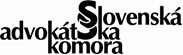 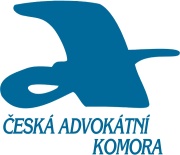 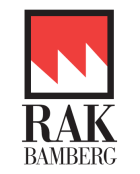 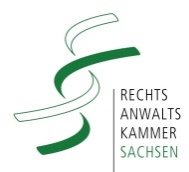 Nemecko-česko-slovenské advokátske fórum27. a 28. októbra 2017, Bratislava, Hotel Tatra Advokát detektívom – nároky na advokáta pri cezhraničnom uplatňovaní práv klientaKorporátna agenda a cezhraničné pohľadávkyPROGRAMpiatok, 27. októbra 2017 17.30 hod. Stretnutie v hoteli Tatra, odchod na spoločenský večerStretnutie v hoteli Tatra, odchod na spoločenský večer18.00 hod.Spoločná večera, LE ŠENK Craft Beer Cafe (Zámocké schody, 811 01 Bratislava-Staré mesto)Spoločná večera, LE ŠENK Craft Beer Cafe (Zámocké schody, 811 01 Bratislava-Staré mesto)cca 22.30 hod. Odchod do hotelaOdchod do hotelasobota, 28. októbra 2016 08.45 – 09.15 hod.09.15 – 09.30 hod.Registrácia účastníkov Privítanie účastníkov (moderátor: JUDr. Juraj Veverka) Registrácia účastníkov Privítanie účastníkov (moderátor: JUDr. Juraj Veverka) 09.30 – 10.00 hod.Praktické aspekty uplatňovania pohľadávok zahraničných subjektov na Slovensku  (JUDr. Karol Šiška, Slovenská advokátska komora)Praktické aspekty uplatňovania pohľadávok zahraničných subjektov na Slovensku  (JUDr. Karol Šiška, Slovenská advokátska komora)10.00 – 10.30 hod.Odkrývanie vlastníckych štruktúr zahraničných subjektov na Slovensku - register partnerov verejného sektora (Mgr. Ján Kutan, Slovenská advokátska komora)Odkrývanie vlastníckych štruktúr zahraničných subjektov na Slovensku - register partnerov verejného sektora (Mgr. Ján Kutan, Slovenská advokátska komora)10.30 – 11.00 hod.PrestávkaPrestávka11.00 – 12.00 hod Porovnávanie dostupnosti informácií z verejných zoznamov či registrov  (kataster nehnuteľností, obchodní register, insolvenčný register) v ČR a Rakúsku (Mgr. Michal Vávra, Česká advokátska komora)Porovnávanie dostupnosti informácií z verejných zoznamov či registrov  (kataster nehnuteľností, obchodní register, insolvenčný register) v ČR a Rakúsku (Mgr. Michal Vávra, Česká advokátska komora)12.00 – 13.00 hod.Spoločný obed v hoteli TatraSpoločný obed v hoteli Tatra13.00 - 14.00 hod.Povinnosti advokáta v oblasti boja proti legalizácii príjmov z trestnej činnosti vo svetle novej právnej úpravy (Dr. Heinz Kracht, Advokátska komora Bamberg)Povinnosti advokáta v oblasti boja proti legalizácii príjmov z trestnej činnosti vo svetle novej právnej úpravy (Dr. Heinz Kracht, Advokátska komora Bamberg)14.00 – 14.15 hod.Prestávka Prestávka 14.15 – 15.15 hod. Informačná povinnosť advokátov voči klientovi a tretím osobám(Jacqueline Lange, LL.M., Saská advokátska komora)Informačná povinnosť advokátov voči klientovi a tretím osobám(Jacqueline Lange, LL.M., Saská advokátska komora)15.15 – 16.00 hod.Diskusia Diskusia 16.30 – 17.00 hod.Porovnanie právnych inštitútov obchodného práva v legislatíve Nemecka, Česka, Slovenska a Rakúska (minikurz)Porovnanie právnych inštitútov obchodného práva v legislatíve Nemecka, Česka, Slovenska a Rakúska (minikurz)18.00 hod.Fakultatívna spoločná večera Fakultatívna spoločná večera 